Please complete and send to admin@angliacaretrust.org.ukIndependent Visitor - Referral Form Independent Visitor - Referral Form Independent Visitor - Referral Form 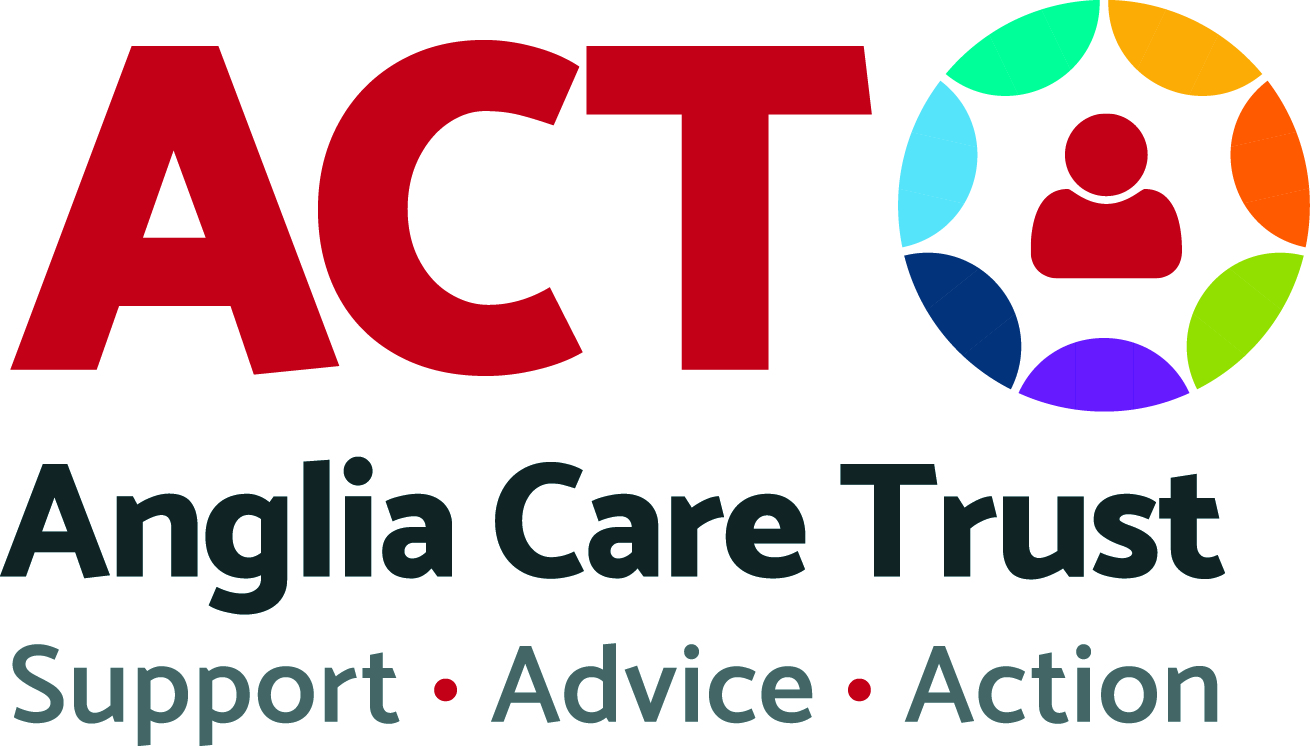 Referring Agency DetailsReferring Agency DetailsReferring Agency DetailsReferring Agency DetailsReferring Agency DetailsReferring Agency DetailsReferring Agency DetailsReferring Agency DetailsReferring AgencyReferring AgencyTelephone NumberTelephone NumberEmailEmailName of ContactName of ContactYoung Person’s DetailsYoung Person’s DetailsYoung Person’s DetailsYoung Person’s DetailsYoung Person’s DetailsYoung Person’s DetailsYoung Person’s DetailsYoung Person’s DetailsFirst NameFirst NameLast NameLast NameCarer/Guardian Full NameCarer/Guardian Full NameAddressAddressPostcodePostcodeContact Telephone NumbersContact Telephone NumbersDate of BirthDate of BirthEthnic OriginEthnic OriginGenderGenderKnown DisabilityKnown DisabilitySocial WorkerSocial WorkerContact DetailsContact DetailsInterests and needs  To enable us to best match this individual, please add in any interests or strengths they have. Also include if there is a preference of gender of the IV. Interests and needs  To enable us to best match this individual, please add in any interests or strengths they have. Also include if there is a preference of gender of the IV. Interests and needs  To enable us to best match this individual, please add in any interests or strengths they have. Also include if there is a preference of gender of the IV. Interests and needs  To enable us to best match this individual, please add in any interests or strengths they have. Also include if there is a preference of gender of the IV. Interests and needs  To enable us to best match this individual, please add in any interests or strengths they have. Also include if there is a preference of gender of the IV. Interests and needs  To enable us to best match this individual, please add in any interests or strengths they have. Also include if there is a preference of gender of the IV. Interests and needs  To enable us to best match this individual, please add in any interests or strengths they have. Also include if there is a preference of gender of the IV. Interests and needs  To enable us to best match this individual, please add in any interests or strengths they have. Also include if there is a preference of gender of the IV. Additional InformationAdditional InformationAdditional InformationAdditional InformationAdditional InformationAdditional InformationAdditional InformationAdditional InformationTo enable us to best support this individual please advise of any additional or specific support needs, including current issues, which may impact on the individual.To enable us to best support this individual please advise of any additional or specific support needs, including current issues, which may impact on the individual.To enable us to best support this individual please advise of any additional or specific support needs, including current issues, which may impact on the individual.To enable us to best support this individual please advise of any additional or specific support needs, including current issues, which may impact on the individual.To enable us to best support this individual please advise of any additional or specific support needs, including current issues, which may impact on the individual.To enable us to best support this individual please advise of any additional or specific support needs, including current issues, which may impact on the individual.To enable us to best support this individual please advise of any additional or specific support needs, including current issues, which may impact on the individual.To enable us to best support this individual please advise of any additional or specific support needs, including current issues, which may impact on the individual.Signed:Date:CONFIDENTIALITY (to be completed by the Service User prior to referral)I understand that the Referring Agency and Anglia Care Trust will exchange such information as necessary for the purpose of this referral.CONFIDENTIALITY (to be completed by the Service User prior to referral)I understand that the Referring Agency and Anglia Care Trust will exchange such information as necessary for the purpose of this referral.CONFIDENTIALITY (to be completed by the Service User prior to referral)I understand that the Referring Agency and Anglia Care Trust will exchange such information as necessary for the purpose of this referral.CONFIDENTIALITY (to be completed by the Service User prior to referral)I understand that the Referring Agency and Anglia Care Trust will exchange such information as necessary for the purpose of this referral.CONFIDENTIALITY (to be completed by the Service User prior to referral)I understand that the Referring Agency and Anglia Care Trust will exchange such information as necessary for the purpose of this referral.CONFIDENTIALITY (to be completed by the Service User prior to referral)I understand that the Referring Agency and Anglia Care Trust will exchange such information as necessary for the purpose of this referral.CONFIDENTIALITY (to be completed by the Service User prior to referral)I understand that the Referring Agency and Anglia Care Trust will exchange such information as necessary for the purpose of this referral.CONFIDENTIALITY (to be completed by the Service User prior to referral)I understand that the Referring Agency and Anglia Care Trust will exchange such information as necessary for the purpose of this referral.Signed:Date:Completed referrals should be sent to:Anglia Care Trust, Unit 8, The Square, Martlesham, Ipswich, Suffolk, IP5 3SLTel: 01473 622888   Fax: 01473 618660  Email: admin@angliacaretrust.org.ukCompleted referrals should be sent to:Anglia Care Trust, Unit 8, The Square, Martlesham, Ipswich, Suffolk, IP5 3SLTel: 01473 622888   Fax: 01473 618660  Email: admin@angliacaretrust.org.ukCompleted referrals should be sent to:Anglia Care Trust, Unit 8, The Square, Martlesham, Ipswich, Suffolk, IP5 3SLTel: 01473 622888   Fax: 01473 618660  Email: admin@angliacaretrust.org.ukCompleted referrals should be sent to:Anglia Care Trust, Unit 8, The Square, Martlesham, Ipswich, Suffolk, IP5 3SLTel: 01473 622888   Fax: 01473 618660  Email: admin@angliacaretrust.org.ukCompleted referrals should be sent to:Anglia Care Trust, Unit 8, The Square, Martlesham, Ipswich, Suffolk, IP5 3SLTel: 01473 622888   Fax: 01473 618660  Email: admin@angliacaretrust.org.ukCompleted referrals should be sent to:Anglia Care Trust, Unit 8, The Square, Martlesham, Ipswich, Suffolk, IP5 3SLTel: 01473 622888   Fax: 01473 618660  Email: admin@angliacaretrust.org.ukCompleted referrals should be sent to:Anglia Care Trust, Unit 8, The Square, Martlesham, Ipswich, Suffolk, IP5 3SLTel: 01473 622888   Fax: 01473 618660  Email: admin@angliacaretrust.org.ukCompleted referrals should be sent to:Anglia Care Trust, Unit 8, The Square, Martlesham, Ipswich, Suffolk, IP5 3SLTel: 01473 622888   Fax: 01473 618660  Email: admin@angliacaretrust.org.uk   Independent Visiting risk assessment     To be completed by Referrer   Independent Visiting risk assessment     To be completed by ReferrerREFERRER:  REFERRER:                   DATE:SERVICE USER: SERVICE USER:                  DOB: Please provide any relevant information to assist us in preparing a Risk AssessmentPlease provide any relevant information to assist us in preparing a Risk AssessmentPlease provide any relevant information to assist us in preparing a Risk AssessmentOFFENDING BEHAVIOURSEXUALSUBSTANCE MISUSEPHYSICAL & MENTAL HEALTHVIOLENCE & AGGRESSIONASSOCIATESOTHER – PLEASE DETAIL